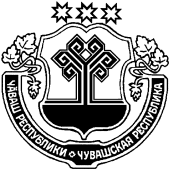 О внесении изменений в решение Собрания депутатов Староайбесинского сельского поселения № 55/1 от 22.10.2019г. «Об оплате труда лиц, замещающих муниципальные должности и должности муниципальной службы  администрации Староайбесинского сельского поселения Алатырского района Чувашской Республики»    В  соответствии с Федеральным законом от 6 октября 2003 года № 131-ФЗ «Об общих принципах организации местного самоуправления в Российской Федерации», Федеральным законом от 2 марта 2007 года № 25-ФЗ «О муниципальной службе в Российской Федерации», Законом Чувашской Республики от 5 октября 2007 года № 62 «О муниципальной службе в Чувашской Республике», постановлением  Кабинета Министров Чувашской Республики от  25  ноября 2013 года № 462 «Об оценке расходных потребностей бюджетов муниципальных образований Чувашской Республики на денежное содержание лиц, замещающих муниципальные должности и должности муниципальной службы» (с изменениями, внесенными постановлением Кабинета Министров Чувашской Республики от 03 октября 2019 г. № 398, от 02 октября 2020г. № 549), Уставом Староайбесинского сельского поселения, и в целях упорядочения оплаты труда лиц, замещающих муниципальные должности и должности муниципальной службы  администрации Староайбесинского сельского поселения, Собрание депутатов Староайбесинского сельского поселения  р е ш и л о:1. Внести изменения в решение Собрания депутатов Староайбесинского сельского поселения № 55/1 от 22.10.2019г. «Об оплате труда лиц, замещающих муниципальные должности и должности муниципальной службы  администрации Староайбесинского сельского поселения Алатырского района Чувашской Республики». 1.1. Приложение 1 к указанному решению изложить в редакции согласно приложению №1 к настоящему решению;1.2. Приложение 2 к указанному решению изложить в редакции согласно приложению №2 к настоящему решению.   2. Настоящее решение вступает в силу после  его официального опубликования и распространяется на правоотношения, возникшие с 1 октября 2020 года.         Председатель Собрания депутатов         Староайбесинского сельского поселения                                                   Т.Ю. Иовлева                                                                                                                                                            Приложение  1 к настоящему решению                                                                                                                                                             Внесение изменений в приложение 1                                                                                                                                                                          решения Собрания депутатов                                                                                                                                                            Староайбесинского сельского поселения                                                                                                                                                             от   « 22» октября 2019 г. № 55/1   Приложение  2 к настоящему решению                                                                                                    Внесение изменений в Приложение  2                                                                                   к решению Собрания депутатов    Староайбесинского сельского поселения 
                                                                                          «22»октября  2019 г. № 55/1Размеры
ежемесячных выплат за классный чин муниципального служащегоЧĂВАШ РЕСПУБЛИКИУЛАТĂР РАЙОНĚ ЧУВАШСКАЯ РЕСПУБЛИКА АЛАТЫРСКИЙ  РАЙОН КИВĚ ЭЙПЕÇ ЯЛ ПОСЕЛЕНИЙĚН ДЕПУТАТСЕН ПУХĂВĚ ЙЫШĂНУ      26 октябрь 2020 с №2/06 КИВĚ ЭЙПЕÇ ялěСОБРАНИЕ ДЕПУТАТОВ СТАРОАЙБЕСИНСКОГО СЕЛЬСКОГО ПОСЕЛЕНИЯ                     РЕШЕНИЕ 26 октября 2020 г. №2/06 село Старые АйбесиРазмерыРазмерыРазмерыРазмерыРазмерыРазмерыдолжностных окладов и ежемесячного денежного поощрения лиц,должностных окладов и ежемесячного денежного поощрения лиц,должностных окладов и ежемесячного денежного поощрения лиц,должностных окладов и ежемесячного денежного поощрения лиц,должностных окладов и ежемесячного денежного поощрения лиц,должностных окладов и ежемесячного денежного поощрения лиц,замещающих  муниципальные должности и должности муниципальной службызамещающих  муниципальные должности и должности муниципальной службызамещающих  муниципальные должности и должности муниципальной службызамещающих  муниципальные должности и должности муниципальной службызамещающих  муниципальные должности и должности муниципальной службызамещающих  муниципальные должности и должности муниципальной службыНаименование должности муниципальной службы по функциональному признакуНаименование группы должности муниципальной службыКод должностиНаименование должности муниципальной службыДолжностной оклад               (рублей в месяц)Размер ежемесячного денежного поощрения (должностных окладов)должности руководителейвысшая1-1-1-04Глава  Староайбесинского сельского поселения  с численностью до 1  тыс. человек95250,2должности специалистовдолжности специалистовстаршая1-2-4-02Главный специалист-эксперт52181,7должности специалистовмладшая1-2-5-01Ведущий специалист-эксперт48311,7должности специалистовмладшая1-2-5-02Специалист-эксперт 44451,7должности специалистовмладшая1-3-5-02Специалист 2 разряда   42511,7Группа должностей муниципальной службыНаименование классного чинаРазмер выплаты за классный чин( рублей в месяц)ВысшаяДействительный муниципальный советник 1 класса2233ВысшаяДействительный муниципальный советник 2 класса2083ВысшаяДействительный муниципальный советник 3 класса1935ГлавнаяМуниципальный советник 1 класса1711ГлавнаяМуниципальный советник 2 класса1564ГлавнаяМуниципальный советник 3 класса1415ВедущаяСоветник муниципальной службы 1 класса1342ВедущаяСоветник муниципальной службы 2 класса1116ВедущаяСоветник муниципальной службы 3 класса969СтаршаяРеферент муниципальной службы 1 класса894СтаршаяРеферент муниципальной службы 2 класса746СтаршаяРеферент муниципальной службы 3 класса669МладшаяСекретарь муниципальной службы 1 класса522МладшаяСекретарь муниципальной службы 2 класса448МладшаяСекретарь муниципальной службы 3 класса372